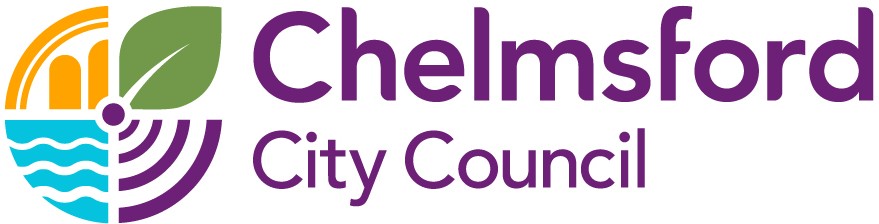 PUBLIC NOTICEfor display by an applicant for a Pavement Licence(Section2 of the Business and Planning Act 2020)I/We (1),do hereby give notice that on (2)              [I/we] have applied to (3) Chelmsford City Council for a ‘Pavement Licence’ at: (4)known as (5)The application is for: (6)Any person wishing to make representations to this application may do so by writing to Chelmsford City Council, Licensing department, Civic Offices, Duke Street, Chelmsford CM1 1JE or (preferred) by email : licensing@chelmsford.gov.uk (7) by: (8)The application and information submitted with it can be viewed on the Council’s website: www.chelmsford.gov.uk (9)Signed Dated (10) Guidance notes: Substitute the numbers with the following information:(1) name of applicant (2) date the application is made (ie submitted)(3) name of local authority(4) postal address of premises (5) name premises is known by (6) brief description of application (e.g outdoor seating to the front of the premises for serving of food and drink]). (7) address to which where representations can be sent (for example council email address or via a council portal(8) last date for representations being the date 14 days after the date the application is submitted to the local authority (excluding public holidays)(2)(9) the place where the application and accompanying material can be viewed (for example council website)(10) date the notice was placed (must be the same date as (2))